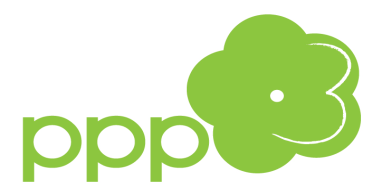 DR NEURONOWSKIzajęcia indywidualne dla dzieci z przedszkoli oraz uczniów klas I-III
_____________________________________________________________________________Osoby prowadzące:  – mgr Martyna SzczecińskaProwadzony program, na specjalnie do tego przygotowanym sprzęcie, optymalizuje rozwój dziecka 
w zakresie mówienia, czytania, pisania, uczenia się, nawiązywania kontaktu z rówieśnikami 
i otoczeniem, pomaga w osiągnięciu dojrzałości szkolnej, wspomaga przy problemach szkolnych dziecka, działa ogólnie stymulująco. Narzędzie dostosowuje się do indywidualnych potrzeb 
i możliwości konkretnej osoby monitorując jej postępy na bieżąco. Harmonogram terapii obejmuje 24 sesje terapeutyczne. Program zapewnia:• intensywną i wielomodalną stymulację;• stymulację dostosowaną indywidualnie do użytkownika, tj. do wieku i zdiagnozowanych zaburzeń;• możliwość wyboru ścieżki terapii w zależności od zgłaszanych kłopotów poznawczych;• adaptacyjność, tj. poziom trudności dopasowany indywidualnie i stale monitorowany;• rozbudowany system motywacyjny.Narzędzie przeznaczone jest dla osób od 5-go roku życia.Program przeznaczony jest dla dzieci: z opóźnionym rozwojem mowy, specyficznym zaburzeniem mowy i języka (SLI, także afazją), zespołem Aspergera, zaburzeniami typu całościowego 
(ze spektrum autyzmu), deficytami słuchowymi (także APD czyli zaburzeniami przetwarzania słuchowego), dysleksją, trudnościami szkolnymi, problemami analizy i syntezy dźwiękowej wyrazu, niepełnosprawnością intelektualną w stopniu lekkim.Program składa się z 10 modułów zawierających 46 bazowych gier komputerowych usprawniających poszczególne funkcje poznawcze, takie jak:• świadomość fonologiczna,• słuch fonematyczny,• rozumienie mowy,• sekwencjonowanie dźwięków,• pamięć,• szybkość reagowania,• uwaga,• funkcje wykonawcze.Warunkiem przyjęcia na zajęcia jest złożenie wniosku o objęcie dziecka zajęciami specjalistycznymi w Poradni. Wniosek można pobrać w sekretariacie Poradni lub ze strony internetowej z zakładki „druki do pobrania” i złożyć go w terminie do 15 września 2023 r. 
w sekretariacie Poradni. O ostatecznym przyjęciu dziecka na zajęcia decyduje osoba prowadząca terapię. Rodzice zostaną telefonicznie poinformowani o zakwalifikowaniu dziecka na zajęcia 
do końca września 2023 r. Serdecznie zapraszamy